HALK SAĞLIĞI HİZMETLERİ BAŞKANLIĞITÜTÜN VE MADDE BAĞIMLILIĞI ILE MÜCADELE BİRİMİ GÖREVKAPSAMINDA GÖREV YETKİ VE SORUMLULUKLARI4207 Sayılı Kanun Uygulamaları İl Değerlendirme Formu” ve İşletme Bazında Tespit Edilen Aksaklık İcmali doldurularak biten ayın ilk haftası İl Sağlık Müdürlüğü Tütün Ve Madde Bağımlılığı ile Mücadele Birimi tarafından doldurularak Halk Sağlığı Genel Müdürlüğü Tütün ve Madde Bağımlılığı ile Mücadele Dairesi Başkanlığına gönderilir.19 İlçe Sağlık Müdürlüğün gelen  (cezalar) formlar “İl Bazında 4207 Sayılı Kanun İhlali İzlem Tablosu” İl Sağlık Müdürlüğü Tütün Ve Madde Bağımlılığı ile Mücadele Birimi tarafından doldurularak Halk Sağlığı Genel Müdürlüğü Tütün ve Madde Bağımlılığı ile Mücadele Dairesi Başkanlığına gönderilir.Denetim ekiplerine ait (sağlık, emniyet, belediye, diğer) bilgiler, işletme kodları ve toplam işletme sayısı her ay güncellenerek yıllık ve aylık hedefler belirlenir.İşletme ve kişilere ait kesilen cezalardan, Vergi Dairesi veya Mal Müdürlükleri tarafından tahsil edilen miktarlar bu formda her ay güncellenerek bildirilmelidir. Aylık çalışması yapılan ayın tahsil edilen cezaları formdan düşülerek gönderilir.4207 sayılı Kanun Uygulamaları ile ilgili, CİMER, BİMER, SABİM. yazılı ve e-mail yoluyla yapılan şikayet başvuruları  iş günü içerisinde, ilgili işletme ve kurumlar denetlenerek, sonuçları ilgili birim ve kurumlara bildirilir.4207 sayılı Yasa gereği; İl Sağlık Müdürlüğü Tütün ve Madde Bağımlılığı ile Mücadele Birimi  tarafından 2’er aylık dönemler halinde İl Tütün Kontrol Kurulu Raporları  hazırlanarak, takip eden dönemin ilk ayı içersinde Halk Sağlığı Genel Müdürlüğü Tütün Ve Diğer Bağımlılık Yapıcı Maddelerle Mücadele Daire Başkanlığına gönderilir.9 Şubat Dünya Sigara Bırakma Günü ve 31 Mayıs Dünya Sigarasız Günü kapsamında etkinlikler organize edilir ve organize edilen etkinlikler raporlandırılarak Halk Sağlığı Gene Müdürlüğü Tütün ve Madde Bağımlılığı ile Mücadele Dairesi Başkanlığına gönderilir. İl Tütün Kontrol Kurulu Denetim Ekiplerine ve Kamu Kurum kuruluşlarından gelen talepler doğrultusunda hizmet içi eğitimler düzenlenir.Tütün Bağımlılığı ile Mücadele Teknik Çalışma Grubunun sekreteryasını yürütmek.İlçe Tütün Denetim Ekiplerinin Planlaması yapılarak ekip oluşturularak hizmet içi eğitimler verilir.Dumansız Hava Sahasına ait denetim, ihbar ve ihlaller ile ilgili olarak koordinasyonunu yürütülür.İlimize ait 184 tütün ihbar hattından gelen, park-bahçe, kamu kurum ve kuruluşlarına e-posta  yoluyla yapılan ihbarlar birimimizce değerlendirilerek tutanaklar mail ile Tütün ve Madde Bağımlılığı ile Mücadele Dairesi Başkanlığına bildirilir.Yıllık plan ve programlarını hazırlamak, uygulamak ve değerlendirmelerde bulunulur.Faaliyet alanları ile ilgili eğitim, seminer vs. etkinlikleri düzenlemek ve düzenlenen etkinliklere katkı sağlanır.Belli periyotlar arasında ilçeler arası çapraz denetim planlaması yapılır.Görev alanı ile ilgili olarak Müdürlük tarafından verilen diğer görevleri yerine getirmekdir.İŞ SÜREÇLERİSORUMLULUKMATRİSİSORUMLULUKMATRİSİSORUMLULUKMATRİSİSORUMLULUKMATRİSİSORUMLULUKMATRİSİSORUMLULUKMATRİSİSORUMLULUKMATRİSİSORUMLULUKMATRİSİSORUMLULUKMATRİSİSORUMLULUKMATRİSİSORUMLULUKMATRİSİSORUMLULUKMATRİSİSORUMLULUKMATRİSİSORUMLULUKMATRİSİİŞİNKODUİŞİNADI1.SORUMLU2.SORUMLU3.SORUMLU1.PARAFKONTROL1.PARAFKONTROL2.PARAFKONTROL3.PARAFKONTROL4.İMZA/ONAYKONTROL5. ONAYKONTROL5. ONAYKONTROLTÜTÜN BİRİMİKODU: TÜTÜN BİRİMİKODU: TÜTÜN BİRİMİKODU: TÜTÜN BİRİMİKODU: TÜTÜN BİRİMİKODU: TÜTÜN BİRİMİKODU: TÜTÜN BİRİMİKODU: TÜTÜN BİRİMİKODU: TÜTÜN BİRİMİKODU: TÜTÜN BİRİMİKODU: TÜTÜN BİRİMİKODU: TÜTÜN BİRİMİKODU: Tütün   281-014207 Sayılı Kanun Uygulamaları İl Değerlendirme Formu” ve İşletme Bazında Tespit Edilen Aksaklık İcmali Tütün Ve Diğer Bağımlılık Yapıcı Maddelerle Mücadele Daire Başkanlığına bildirilmesi.Ayvaz YAŞIN Kıymet GÜMÜŞLÜBirim ÇalışanıDr. Seyda AKKAYABirim SorumlusuDr. Seyda AKKAYABirim SorumlusuDr. Cenker ATEŞHalk Sağlığı Hizmetleri Başkan YardımcısıDr. Hacer NUR YÜCEHalk Sağlığı Hizmetleri BaşkanıDr. Ünal HÜLÜRİl Sağlık MüdürüDr. Ünal HÜLÜRİl Sağlık MüdürüTütün   281-01İl Bazında 4207 Sayılı Kanun İhlali İzlem TablosuTütün Ve Diğer Bağımlılık Yapıcı Maddelerle Mücadele Daire Başkanlığına bildirilmesi.Ayvaz YAŞIN Kıymet GÜMÜŞLÜBirim ÇalışanıDr. Seyda AKKAYABirim SorumlusuDr. Seyda AKKAYABirim SorumlusuDr. Cenker ATEŞHalk Sağlığı Hizmetleri Başkan YardımcısıDr. Hacer NUR YÜCEHalk Sağlığı Hizmetleri BaşkanıDr. Ünal HÜLÜRİl Sağlık MüdürüDr. Ünal HÜLÜRİl Sağlık MüdürüTütün   281-01İşletme ve kişilere ait kesilen cezalardan, Vergi Dairesi veya Mal Müdürlükleri tarafından tahsil Tablosu Tütün Ve Diğer Bağımlılık Yapıcı Maddelerle Mücadele Daire Başkanlığına bildirilmesi.Ayvaz YAŞIN Kıymet GÜMÜŞLÜBirim ÇalışanıDr. Seyda AKKAYABirim SorumlusuDr. Seyda AKKAYABirim SorumlusuDr. Cenker ATEŞHalk Sağlığı Hizmetleri Başkan YardımcısıDr. Hacer NUR YÜCEHalk Sağlığı Hizmetleri BaşkanıDr. Ünal HÜLÜRİl Sağlık MüdürüDr. Ünal HÜLÜRİl Sağlık MüdürüTütün   281-014207 sayılı Yasa gereği; Sağlık Müdürlüğü Tütün Ve Diğer Bağımlılık Yapıcı Maddelerle Mücadele şubesi tarafından 2’şer aylık dönemler halinde faaliyet raporları Tütün Ve Diğer Bağımlılık Yapıcı Maddelerle Mücadele Daire Başkanlığına bildirilmesi.Ayvaz YAŞIN Kıymet GÜMÜŞLÜBirim ÇalışanıDr. Seyda AKKAYABirim SorumlusuDr. Seyda AKKAYABirim SorumlusuDr. Cenker ATEŞHalk Sağlığı Hizmetleri Başkan YardımcısıDr. Hacer NUR YÜCEHalk Sağlığı Hizmetleri BaşkanıDr. Ünal HÜLÜRİl Sağlık MüdürüDr. Ünal HÜLÜRİl Sağlık MüdürüTütün   281-019 Şubat Dünya Sigara Bırakma Günü kapsamında etkinlikler organize edilir ve organize edilen etkinlikler ilgili kurumlara bilgilendirilir.Ayvaz YAŞIN Kıymet GÜMÜŞLÜ Aslı CANTÜRK Birim ÇalışanıDr. Seyda AKKAYABirim SorumlusuDr. Seyda AKKAYABirim SorumlusuDr. Cenker ATEŞHalk Sağlığı Hizmetleri Başkan YardımcısıDr. Hacer NUR YÜCEHalk Sağlığı Hizmetleri BaşkanıDr. Ünal HÜLÜR İl Sağlık MüdürüDr. Ünal HÜLÜR İl Sağlık MüdürüHamdi BOLATVali YardımcısıTütün   281-0131 Mayıs Dünya Sigarasız Günü kapsamında etkinlikler organize edilir ve organize edilen etkinlikler ilgili kurumlara bilgilendirilir.Ayvaz YAŞIN Kıymet GÜMÜŞLÜ Aslı CANTÜRK Birim ÇalışanıDr. Seyda AKKAYABirim SorumlusuDr. Seyda AKKAYABirim SorumlusuDr. Cenker ATEŞHalk Sağlığı Hizmetleri Başkan YardımcısıDr. Hacer NUR YÜCEHalk Sağlığı Hizmetleri BaşkanıDr. Ünal HÜLÜRİl Sağlık MüdürüDr. Ünal HÜLÜRİl Sağlık MüdürüHamdi BOLATVali YardımcısıTütün   281-01İl Tütün Kontrol Kurulu Denetim Ekiplerine ve Kamu Kurum kuruluşlarından gelen talepler doğrultusunda hizmet içi eğitimlerAyvaz YAŞIN Kıymet GÜMÜŞLÜ Aslı CANTÜRK Birim ÇalışanıDr. Seyda AKKAYABirim SorumlusuDr. Seyda AKKAYABirim SorumlusuDr. Cenker ATEŞHalk Sağlığı Hizmetleri Başkan YardımcısıDr. Hacer NUR YÜCEHalk Sağlığı Hizmetleri BaşkanıDr. Ünal HÜLÜRİl Sağlık MüdürüDr. Ünal HÜLÜRİl Sağlık MüdürüTütün   281-01Bağımlılık ile Mücadele Teknik Çalışma Grupları ve Bağımlılık İle Mücadele İl Koordinasyon Kurulu sekreteryası yazışmalarıSelda ÖZARSLAN Arzu KELCESBirim ÇalışanıDr. Seyda AKKAYABirim SorumlusuDr. Seyda AKKAYABirim SorumlusuDr. Cenker ATEŞHalk Sağlığı Hizmetleri Başkan YardımcısıDr. Hacer NUR YÜCEHalk Sağlığı Hizmetleri BaşkanıDr. Ünal HÜLÜRİl Sağlık MüdürüHamdi BOLATVali YardımcısıHamdi BOLATVali YardımcısıTütün   281-01Dumansız Hava Sahasına ait denetim, ihbar ve ihlaller ile ilgili olarak koordinasyonununa ait yazışmalarAyvaz YAŞIN Kıymet GÜMÜŞLÜ Aslı CANTÜRK Birim ÇalışanıDr. Seyda AKKAYABirim SorumlusuDr. Seyda AKKAYABirim SorumlusuDr. Cenker ATEŞHalk Sağlığı Hizmetleri Başkan YardımcısıDr. Hacer NUR YÜCEHalk Sağlığı Hizmetleri BaşkanıDr. Ünal HÜLÜRİl Sağlık MüdürüTütün   281-01Yıllık plan ve programlarını hazırlamak, uygulamak ve değerlendirmeler ile ilgili yazışmalarAyvaz YAŞIN Kıymet GÜMÜŞLÜBirim ÇalışanıDr. Seyda AKKAYABirim SorumlusuDr. Seyda AKKAYABirim SorumlusuDr. Cenker ATEŞHalk Sağlığı Hizmetleri Başkan YardımcısıDr. Hacer NUR YÜCEHalk Sağlığı Hizmetleri BaşkanıDr. Ünal HÜLÜRİl Sağlık MüdürüTütün   281-01Belli periyotlar arasında ilçeler arası çapraz denetim planlaması ile ilgili yazışmalarAyvaz YAŞIN Kıymet GÜMÜŞLÜBirim ÇalışanıDr. Seyda AKKAYABirim SorumlusuDr. Seyda AKKAYABirim SorumlusuDr. Cenker ATEŞHalk Sağlığı Hizmetleri Başkan YardımcısıDr. Hacer NUR YÜCEHalk Sağlığı Hizmetleri BaşkanıDr. Ünal HÜLÜRİl Sağlık MüdürüHamdi BOLATVali YardımcısıHamdi BOLATVali YardımcısıSÜREÇ KODU: Tütün 281.01İŞSÜRECİ:4207 Sayılı Kanun Uygulamaları İl Değerlendirme Formu” ve İşletme Bazında Tespit Edilen Aksaklık İcmal Taplosunun doldurulmasıHer ayın İlk Haftası ilçelerden talep edilmesiİlgili İlçe Sağlık Müdürlüğü Tütün Birimi tarafından  verilerin EBYS veya Mail yoluyla çalışmaların alınmasıİl genelinde yapılan tüm denetimler ve aksaklık tablo haline getirilerek aylık çalışmanın hazırlanmasıYapılan denetimlerin İl Değerlendirme ve Il Aksaklık Cetvelinin Tütün Daira Başkanlığına mail ve Ebys.ortamında gönderilmesi.Aylık Çalışmalar İlgili Dosya Kaldırılması İşlem Sonu.4207 Sayılı Kanun Uygulamaları İl Değerlendirme Formu” ve İşletme Bazında Tespit Edilen Aksaklık İcmal Taplosunun İşAkışŞemasıAylık Çalışmaların Hazırlanması ve Gönderilmesi  Yapılan İşlem Şeması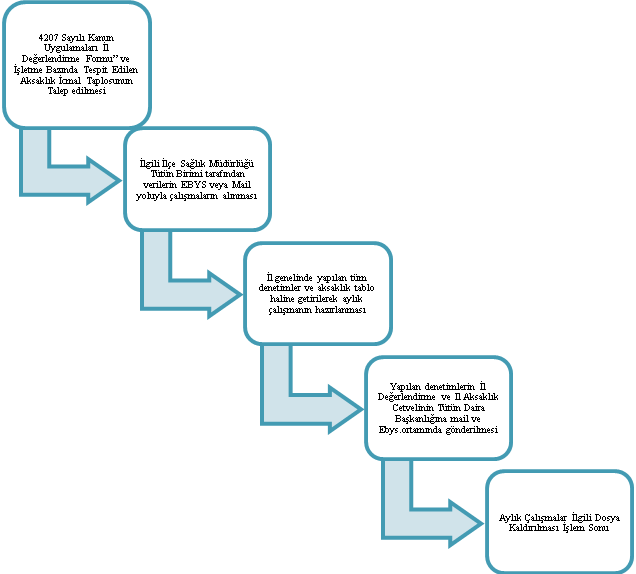 SÜREÇ KODU:Tütün 281.01İŞSÜRECİ: Aylık-Yıllık Denetim Planı İstatistik Veri Oluşturulmasıİlimizde bulunan tüm ilçeler ayrı ayrı işletme kodları ile tespit için her yıl ocak ayında işletme listesi oluşturulması istenir.İlçelere ait listeler ilin denetim planı için toplanarak yapılması gereken denetim planı oluşturulur. Sağlık Müdürlüğü tarafından oluşturulan denetim planları ilçelere aylık ve yıllık denetim sayıları olarak bildirilir.Yapılan Plan dahilinde Tütün denetim Performans Kriterleri olarak her ay değerlendirilir hedef denetimi yapamayan ilçe performans puanını az alır.Yine ilçeler ay içinde yapmış oldukları ihbarlarda iki saat içerisinde ihbarı değerlendirerek görev olarak atanan ihbarların  % 20 oranında ihlal yakalamak zorundadır.Gerek rutin gerekse ihbarlarda yakalanan ihlaller 20 gün içerisinde üç kez ziyaret edilir.Ay sonunda denetim, ihbar, İhlaller Performans tablosunda değerlendirilirİşlem Sonlandırılır.Aylık-Yıllık Denetim Planı İstatistik Veri OluşturulmasıİşAkışŞemasıAylık yıllık denetim İstatistik Veri Oluşturulması  İş Akış Şeması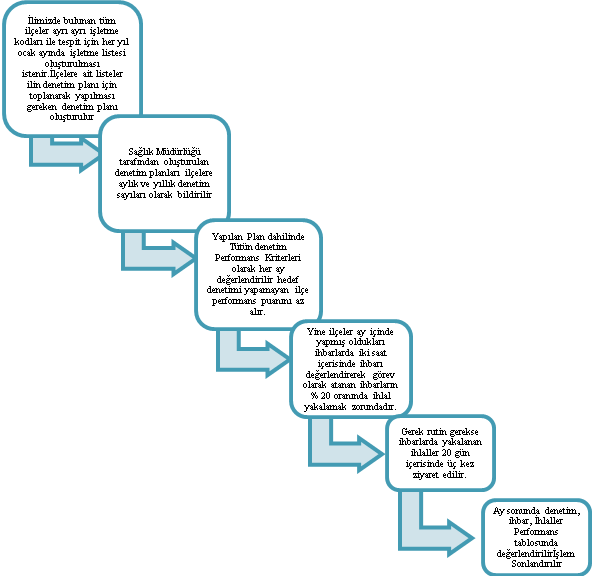 SÜREÇ KODU:Tütün 281.01İŞSÜRECİ:4207 sayılı Kanun Uygulamaları ile ilgili, CİMER,BİMER, SABİM,yazılı ve e-mail yoluyla yapılan şikayet başvurularının değerlendirilmesi4207 sayılı Kanun Uygulamaları ile ilgili, CİMER,BİMER,SABİM, yazılı ve e-mail yoluyla yapılan şikayet başvuruları ilgili ilçelere bildirilirİlgili ilçe denetim görevliliri tarafından yapılan değerlendirme üç gün içerisinde ilgili birime gönderilir.İlgili ilçeden gelen tutanaklar rapor halinde ilgili kişiye ve kuruma bilgi verilerek şikayet sonlandırılır.ŞİKAYET İŞLEMLERİ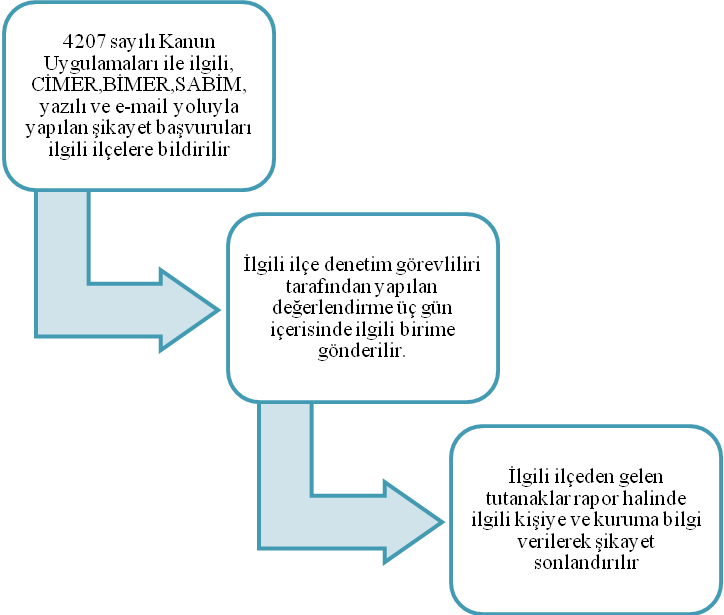 SÜREÇ KODU:Tütün 281.01İŞSÜRECİ:Dumansız Hava Sahasına ait denetim, ihbar ve ihlaller ile ilgili olarak koordinasyonunu yürütülür.SAMİM Sağlık Bakanlığ Bilgi İşlem Merkezi ve Yeşil Dedektör tarafından yönlendirilen ihbarlar Dumansız Hava Sahası Sisteminde Kabul edilir.Dumansız Hava Sahası Sisteminde Kabul edilen ihbarlar ilgili ilçenin nöbetçi denetim ekibine bildirilir.Kabul edilen ihbar iki saat içerisinde değerlendirilerek souçlandırılır.İşlem SonuDumansız Hava Sahasında İhbar Değerlendirilmesi Şeması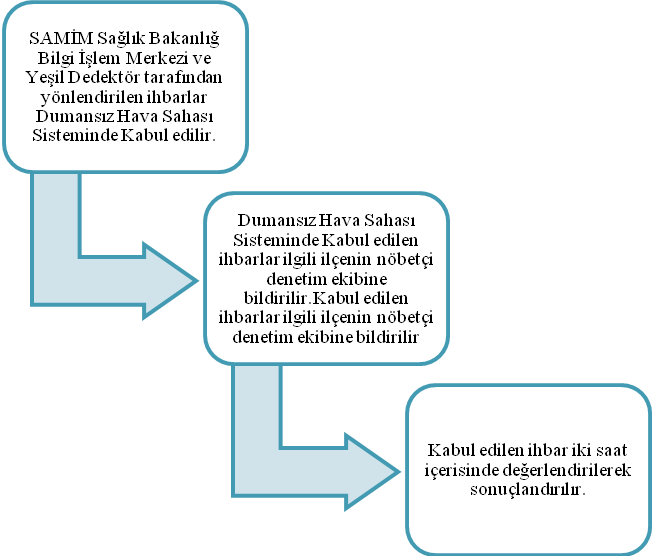 SÜREÇ KODU:Tütün 281.01İŞSÜRECİ:İlimize ait 184 tütün ihbar hattından gelen, park-bahçe, kamu kurum ve kuruluşlarına e-posta yoluyla yapılan ihbarlar birimimizce değerlendirilerek tutanaklar mail ile Tütün ve Madde Bağımlılığı ile Mücadele Dairesi Başkanlığına bildirilir.İlimize ait 184 SABİM hattından gelen gelen tütün, park-bahçe, kamu kurum ve kuruluşlarına e-posta yoluyla yapılan ihbarlarlar tespit edilir.Gelen ihbarlar ilgili ilçenin sekrataryasına mail yolu ile iletilir.İlgili ilçenin sekrataryası ihbar ile ilgili kurumla iletişime geçerek tanzim edilen tutarnakları rapor halinde tütün birimine iletir.Tütün birimide ilgili konu ile ilgili yapılan çalışma ve tutanakları mail yolu ile Tütün ve Madde Bağımlılığı ile Mücadele Dairesi Başkanlığına iletir.İşlem SonuİşAkışŞemasıKamusal İhbarların Değerlendirilmesi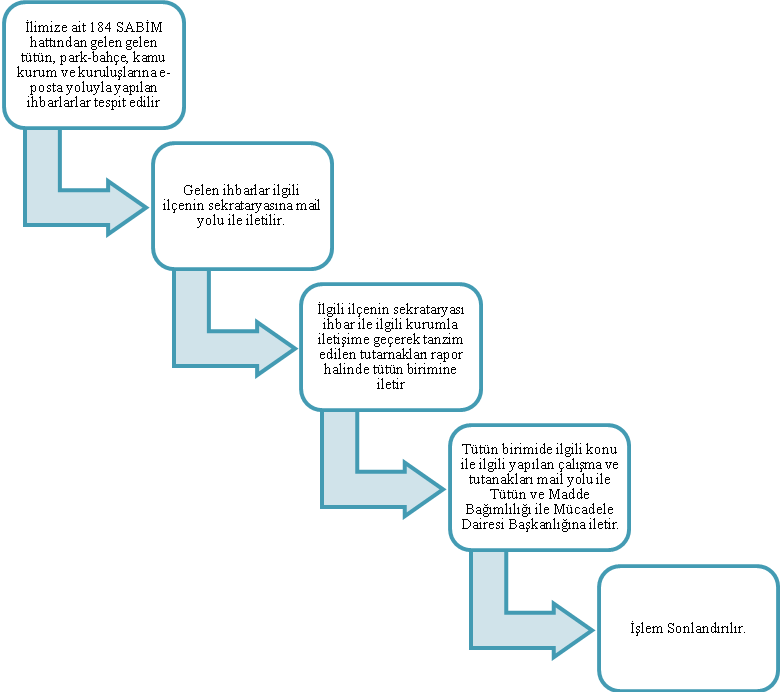 SÜREÇ KODU:Tütün 281.01İŞSÜRECİ:Faaliyet alanları ile ilgili eğitim, seminer vs. etkinlikleri düzenlemek ve düzenlenen etkinliklere katkı sağlanır.4207 Sayılı Kanun Uygulamaları ile ilgili olarak yıllık en az iki sefer olmak üzere tüm tütün denetim ekiplerine hizmet içi eğitim düzenlenir.Gerek saha uygulamaları gerekse yeni katılan denetim ekiplerinine uygulama bilgilerini yenilemek üzere ilgili konular belirlenir.Gerek saha uygulamaları gerekse kanun uygulamaları ile ilgili konular ve iletişim bilgileri hakkında eğitim verilir.İşlem SonuHizmet İçi EğitimİşAkışŞemasıHizmet İçi  Sevk Uygulaması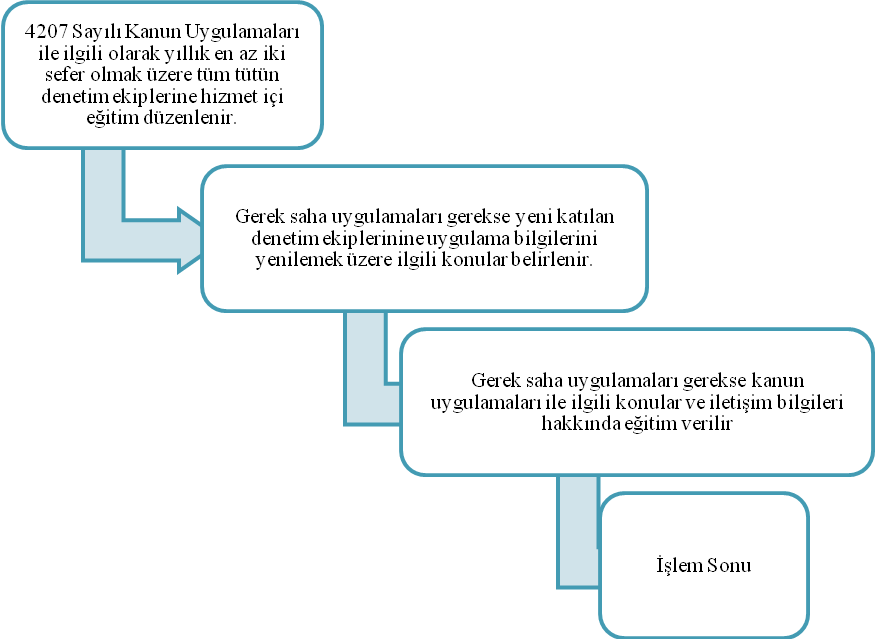 SÜREÇ KODU: Tütün 281.01İŞ SÜRECİ: Bağımlılık ile Mücadele Teknik Çalışma Grupları ve Bağımlılık İle Mücadele İl Koordinayson Kurulu Toplantılarının sekreteryasını yürütmekBağımlılık ile Mücadele Teknik Çalışma Grupları ve Bağımlılık İle Mücadele İl Koordinayson Kurulu Toplantılarının aylık ve iki aylık olmak üzere Vali ve Vali Yardımcısı başkanlığında düzenlenir. Kurulda görevli kurumlar ile iletişime geçilir.Kurul için yapılacak işlemleri ve toplantı tarihini yerlerini ilgili kurul üyelerine bilgi verilir.Alt kurulda alınan kararları ilgili kurullara bilgilendirmedi yapılır.Bir ay sonra yapılacak olan kurul için gerekli çalışmaları toplar ve rapor haline getirilir.Yine Vali Başkanlığında yapılan Üst kurul için alınan kararlar değerlendirilir.Alınan kararlar ve yapılan işler ile ilgili kurul kararları kurumlara bildirilir. Üst kurulun yapılacagı tarih ve yeri ile ilgili kurumlara bilgi verilir.Alınan kararlar doğrultusunda kurumlar bilgilendirilir.İşlem SonuBağımlılık ile Mücadele Teknik Çalışma Grupları ve Bağımlılık İle Mücadele İl Koordinayson Kurulu Toplantılarının İş Akış Şeması